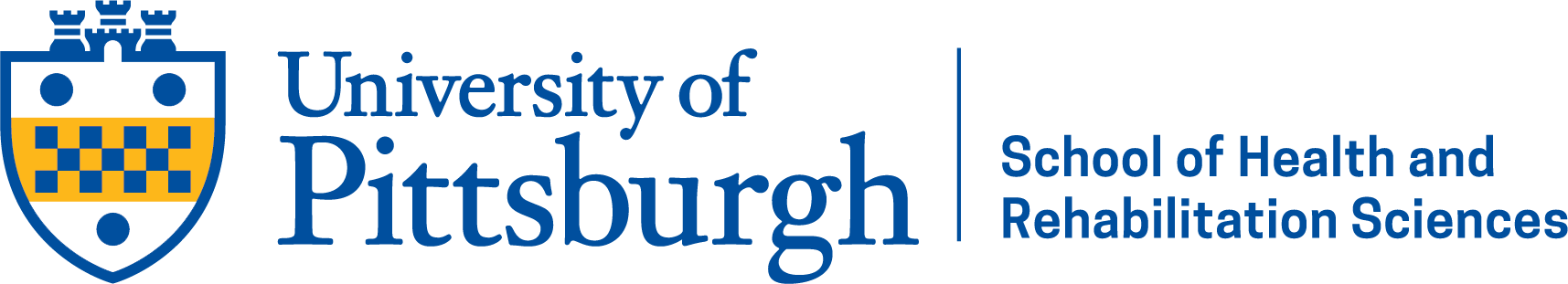 Athletic Training (Accelerated MS) fall 2022 transfer applicant self-evaluation worksheet 	Click here to view all admission requirementsMinimum GPA - cumulative 2.860 transferrable* credits required to begin the programComplete prerequisite coursework with a minimum grade of CPrerequisites:*Students should have 60 transferrable credits when they enter the program. Any exceptions must be approved in advance. Transfer of credits earned at other college-level accredited is not guaranteed. An official credit evaluation is conducted at the time of application. We encourage you to reach out to the SHRS admission team and request an unofficial credit evaluation before you apply.Pitt courseCreditsCourse you took or are taking to fulfill this requirementFoundations of Biology + Lab 4 creditsGeneral Chemistry + Lab 4 creditsIntroduction to Physics 3 creditsCollege Algebra 3 creditsStatistics 3-4 creditsPsychology 3 creditsDevelopmental Psychology or another upper-level Psych3 creditsEnglish Composition 3 creditsWriting Course 3 creditsPublic Speaking 3 creditsBasic Athletic Training ATHLTR 1811 - minimum grade of B required3 creditsTHIS COURSE MUST BE COMPLETED AT THE UNIVERSITY OF PITTSBURGHBasic Athletic Training LabATHLTR 1812 - minimum grade of B required1 creditTHIS COURSE MUST BE COMPLETED AT THE UNIVERSITY OF PITTSBURGHHumanities/Social Sciences6 creditsEMT CERTIFICATIONProvide copy of EMT card or anticipated date of certification with application